................................................                                                                                                                                             Miejscowość i data złożenia formularzaKARTA KONTYNUACJI UCZĘSZCZANIA DZIECKA DO KLUBU DZIECIĘCEGO „BAJKOWA KRAINA” W KĘSOWIE W ROKU SZKOLNYM 2019/2020(Dotyczy dzieci, które w bieżącym roku szkolnym uczęszczają do Klubu Dziecięcego „Bajkowa Kraina” i chcą kontynuować udział dziecka w zajęciach w następnym roku szkolnym)Zgłaszam chęć kontynuacji edukacji w roku szkolnym 2019/2020 ww. dziecka w Klubie Dziecięcym „Bajkowa Kraina” w Kęsowie..........................................................................................................................................Pełna nazwa placówkiUprzedzony(a) o odpowiedzialności karnej z art.233 Kodeksu karnego oświadczam, że podane powyżej dane są zgodne ze stanem faktycznym.............................                                                                ...............................................
Data                                                                                                                            Podpis Rodzica/ Opiekuna prawnegoZgodnie z art.6 ust.1 lit. a ogólnego rozporządzenia o ochronie danych osobowych z dnia 27 kwietnia 2016 r. (Dz. Urz. UE L 119 z 04.05.2016) wyrażam zgodę na przetwarzanie danych osobowych/wizerunkowych moich oraz mojego dziecka w celu umożliwienia korzystania z Klubu Dziecięcego „Bajkowa Kraina” w Kęsowie oraz budowania pozytywnego wizerunku Administratora w przestrzeni publicznej i mediach..................................                                                                ....................................................Data                                                                                                                                                   Podpis Rodzica/ Opiekuna prawnego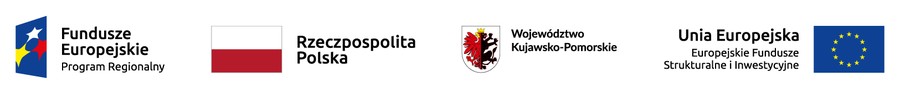 Dane identyfikacyjne dzieckaDane identyfikacyjne dzieckaDane identyfikacyjne dzieckaDane identyfikacyjne dzieckaImięNazwiskoPesel Data urodzeniaAdres zamieszkania dzieckaAdres zamieszkania dzieckaAdres zamieszkania dzieckaAdres zamieszkania dzieckaKod pocztowy Miejscowość UlicaNumer domuNumer mieszkania